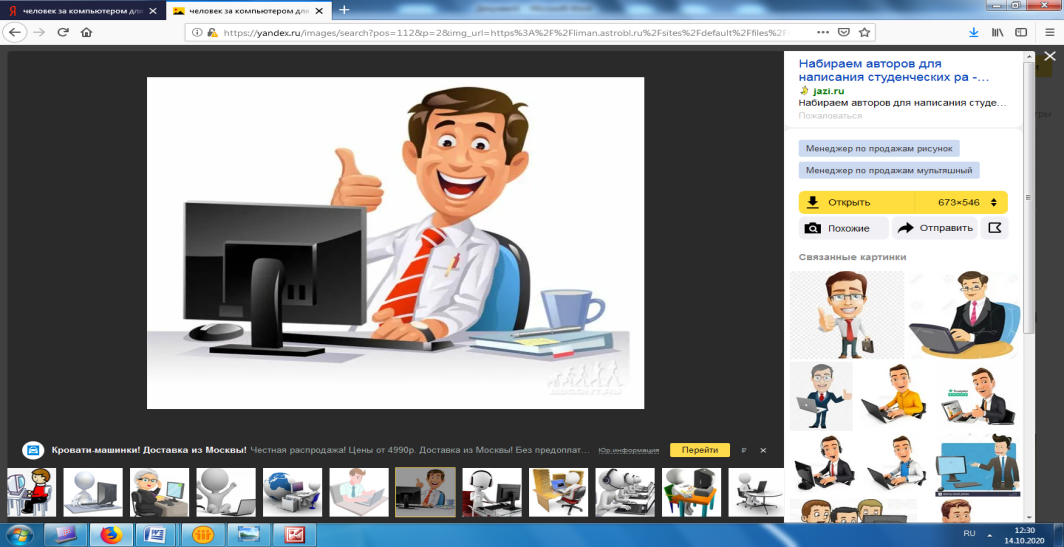 ПЕНСИОННЫЙ ФОНД БЕЗ ВИЗИТА В ПФРдля работающих граждан! Электронные сервисы на сайте ПФР - удобный способ получать государственные услуги без очереди, назначить пенсию и социальные выплаты, распорядиться материнским капиталом, управлять накопительной частью пенсии.На сайте ВЫ можете:Узнать размер пенсионных баллов и стажаРассчитать будущую пенсиюКонтролировать отчисления работодателя на пенсиюНазначить ежемесячную денежную выплату (ЕДВ)Распорядится набором социальных услуг (НСУ)Назначить пенсию и выбрать способ её доставкиЗаказать справкиРаспорядится средствами МСКПолучить справку о размере материнского капитала Записаться на прием в Пенсионный фондНаписать обращение в Пенсионный фонд Перевести свои пенсионные накопления в другой фонд**При наличии электронно-цифровой подписи физического лица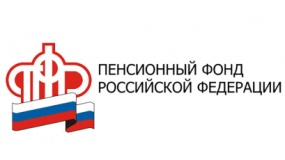 КАК ПОЛУЧИТЬ ДОСТУП К ЛИЧНОМУ КАБИНЕТУ НА САЙТЕ ПФР:Зайти и зарегистрироваться на gosuslugi.ru Внесите паспортные данные и СНИЛСПодтвердите учетную запись в ближайшем МФЦ или ПФР , ряд кредитных учрежденийПользуйтесь госуслугамиЧтобы получить доступ услугам ПФР используйте Ваш логин и пароль для единой идентификации и аутентификации (ЕСИА) (пароль, полученный при регистрации на госуслугах)Электронные сервисы ПФР доступны через мобильные приложения IOS  и Android